Acceso (acceso.ku.edu)Unidad 3, AperturasAperturasMigración Caribe(Música)(Narradora) Cuando pensamos en el Caribe, lo primero que se nos viene a la cabeza son las playas las fiestas y la alegría. Pero realmente, ¿esa es la vida en el Caribe? La pobreza, la opresión del gobierno y los desastres naturales son factores importantes que influyen en la emigración de los caribeños.(Joven) Y la decisión de por qué irnos de allá precisamente es más bien por una cuestión económica. (Joven “Ahora”) Yo lo que pienso es que el pollo debe de venir completo, porque el año pasado me quedé sin pollo, y ahora no me puedo quedar. Y la cuadrera de nosotros se cayó, y le dieron una bodega a una que tenía dinero y la compró, y nos mandaron para aquí, para este infierno, andando, mandando y entre toda esta multitud para comprar el pollo. ¡Qué busquen una bodega para que lo lleven de aquí! Ya estamos cansados, y yo me siento mal, tengo la presión alta, y tengo que venir a discutir para poder coger mi pollo. Porque si no vengo a discutir me quedo sin pollo, como la otra vez que me quedé sin pollo. Y no me puedo quedar sin pollo dos veces”.(Philip) Mi nombre es Philip José, soy haitiano, tengo 30 años y hace dos años que estoy en Argentina. Fue muy fuerte para mí porque nunca había dejado mi país por mucho tiempo y tengo un hijo. Lo que me cuesta mucho acá era el idioma primero, y que aparte que hay personas o hay niños que cuando nos ven a nosotros, los afros, que quieren escaparse, pero hay también quien quiere acercarse.(Narradora) El caribe fue durante el periodo de 2010 a 2015 la segunda región del mundo justo después de África central con la mayor cantidad de población con intenciones de emigrar, según la encuesta anual Galup. Siendo Cuba y República Dominicana quienes aportaron la mayor cantidad de inmigrantes a Estados Unidos y Canadá. Estos países concentran el 77 por ciento de la población inmigrada, mientras que en el mismo Caribe se alberga el 10%, que cerca de la mitad corresponden a los haitianos que emigran a República Dominicana. Sin embargo, la travesía no es sencilla; para llegar a su lugar de destino los migrantes caribeños tienen que atravesar hasta 7 países, cruzan parte del Amazona y pasan a pie por la selva colombiana. La comida es inestable al igual que las horas de sueño. Y la entrada a Estados Unidos es aun más difícil. Antes la política de “pies secos” y “pies mojados” que los Estados Unidos aplicaba a los cubanos, significaba que para ellos la inadmisión terminaba casi siempre en una libertad condicional que les permitiera cumplir la estancia de un año exigida por la ley de ajuste cubano, para acceder así a la residencia permanente. Pero durante el gobierno de Obama esa política terminó, lo que produjo un notable flujo irregular de migrantes. Ahora debían buscar maneras ilegales de llegar. Al llegar a la frontera de Estados Unidos con México, la mayoría de los cubanos buscaba entrar por el sector de Laredo, mientras que los haitianos por San Diego. Y a causa del endurecimiento de la seguridad fronteriza, los caribeños tuvieron que elegir la amistad de Europa y surgieron otros destinos como España e Italia. Cada año muchos migrantes en camino a su nueva vida sufren de violaciones a sus derechos humanos y riesgos a su integridad: xenofobia, discriminación y negación de acceso a servicios han sido identificados por diversos medios y son frecuentes para los caribeños en los principales países de destino en el norte. La Organización Internacional para Migrantes contabilizó en el Caribe, entre el año 2014 y el año 2017, la muerte de 319 personas migrantes, mayoritariamente por ahogamiento y la desaparición de 5. Durante ese mismo lapso de tiempo, se notaron también 286 muertes y 24 desapariciones de migrantes, ocurridas 279 en el mismo Caribe, 17 en Sudamérica, 10 en Centroamérica y 4 en la frontera de Estados Unidos con México. Los caribeños huyen buscando una mejora economía, una mejor vida y política. La solución al problema migratorio es muy difícil y requiere tiempo, pero hasta ese momento ellos seguirán viajando, siempre en busca de una mejor calidad de vida (Joven) Yo también comentaba las oportunidades que uno si no tiene trabajo puede encontrar trabajo en cuestión de igual, aquí el que no tiene trabajo es porque no quiere, es una de las cosas que yo pienso, que es muy diferente vivir en un lugar en donde no hay oportunidades de desarrollo laboral.This work is licensed under a 
Creative Commons Attribution-NonCommercial 4.0 International License.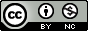 